CURRICULUM VITAE                                         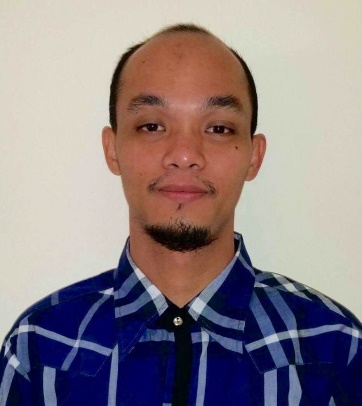 SHOJI Email: 	shoji.330775@2freemail.com  	PROFESSION			:	Information TechnologyNATIONALITY			:	FilipinoLANGUAGES			:	Tagalog, EnglishEDUCATION			:	Bachelor of Science in Information Technology					Brokenshire College - Davao City, Philippines					School Year: 2004 – 2008 CAREER OBJECTIVEI seek the challenging position which suits to my qualifications and experiences where I can best use my interpersonal skills to service the costumers. Good moral character, friendly and can interface with all level of organization. SPECIAL SKILLSKnowledgeable in Windows application software (Excel / Word / PowerPoint/Access)Knowledgeable in Adobe Photoshop editing and graphic designing.Software and hardware troubleshooting(Installation/reformat/Assemble)Computer Networking and maintenanceCCTV/IP Camera installationWORK HISTORY 2014 JAN – 2016 AUG		MUNICIPALITY OF A.O. FLOIRENDO  				PANABO CITY, PHILIPPINES				IT SUPPORT / ENCODER2012 AUG – 2013 DEC   	OCTAGON COMPUTER STORE 				TAGUM CITY, PHILIPPINES				SALES ASSOCIATE2009 JUN – 2012 JUN		CC – JRC LINER INC. 				PANABO CITY, PHILIPPINES				IT SUPPORTDETAILED SUMMARY2014 JAN – 2016 AUG		MUNICIPALITY OF A.O. FLOIRENDO  				PANABO CITY, PHILIPPINES				IT SUPPORT / ENCODERDuties and Responsibilities:Thorough knowledge of operating systems, networking, hardware, software and troubleshooting issues.Explain problems and solutions clearly to the non-technical users.Responsible for setting up work station, internet connection and networking to landline set-upFixing equipment, including printers and scanners, testing and servicing equipment. Prepare, compile and sort documents for data entry.Check source documents for accuracyVerify data and correct data where necessary.Enter data from source documents into prescribed computer database, files and forms.Transcribe information into required electronic format.Scan documents into document management systems or databases.2012 AUG – 2013 DEC   	OCTAGON COMPUTER STORE 				TAGUM CITY, PHILIPPINES				SALES ASSOCIATEDuties and Responsibilities:Explain product features and warranty agreementsProvide information on daily deals and promotions.Respond to customers’ requests and concerns in a resourceful manner.Assist customers by taking down products that may not be easy to reach.Demonstrate the working of a product when required.Provide customers with product information that they need.Ensure that all purchased items are delivered to the customers in a prompt mannerProactively ask customer how they can be assisted.2009 JUN – 2012 JUN		CC – JRC LINER INC. 				PANABO CITY, PHILIPPINES				IT SUPPORTDuties and Responsibilities:Loads software programs/packages and utility applications, installs operating systems.Install work station for new staff and explain the user friendly function.Demonstrate complete uses of the software being installed to staff pc.Follows maintenance schedule regularly to keep the work station free from virus threat.Setting up printers, scanners connection for all staff in the officeReview and evaluate new software before installing in the system.PERSONAL INFORMATIONBIRTHDATE	:	02 June 1987BIRTH PLACE	:	Panabo city, Philippines CIVIL STATUS	:	 SingleVISA STATUS     :	Visit VisaAcademic Credentials will be provided upon your request.